Ҡ  А Р А Р                                                             ПОСТАНОВЛЕНИЕ27 июль 2020 й.                       № 22                 27 июля 2020 г.О внесении изменений в Постановление Администрации сельского поселения Алькинский сельсовет муниципального района Салаватский район Республики Башкортостан от   21 декабря 2015 г. № 35 «Об утверждении Перечня главных администраторов доходов бюджета сельского поселения Алькинский  сельсовет муниципального района Салаватский район Республики Башкортостан, а также состава закрепляемых за ними кодов классификации доходов бюджета»	В целях своевременного зачисления в бюджет сельского поселения поступлений по урегулированию расчетов между бюджетами бюджетной системы Российской Федерации ПОСТАНОВЛЯЮ:Внести изменения в Постановление Администрации сельского поселения  Алькинский  сельсовет муниципального района Салаватский район Республики Башкортостан от  21 декабря  2015 года  № 35 «Об утверждении Перечня главных администраторов доходов бюджета сельского поселения  Алькинский  сельсовет муниципального района Салаватский район Республики Башкортостан, а также состава закрепляемых за ними кодов классификации доходов бюджета» дополнив приложение к постановлению следующими кодами бюджетной классификации:791 2 02 49999 10 7216 150 «Прочие межбюджетные трансферты, передаваемые бюджетам сельских поселений (содержание, ремонт, капитальный ремонт, строительство и реконструкция автомобильных дорог общего пользования местного значения)».Настоящее постановление вступает в силу со дня подписания.Контроль за исполнением настоящего постановления оставляю за собой.       Глава сельского поселения		                                  А.Н. Садыкова            Башкортостан РеспубликаhыСалауат районымуниципаль районының Әлкә ауыл советыауыл биләмәhе Хакимиәте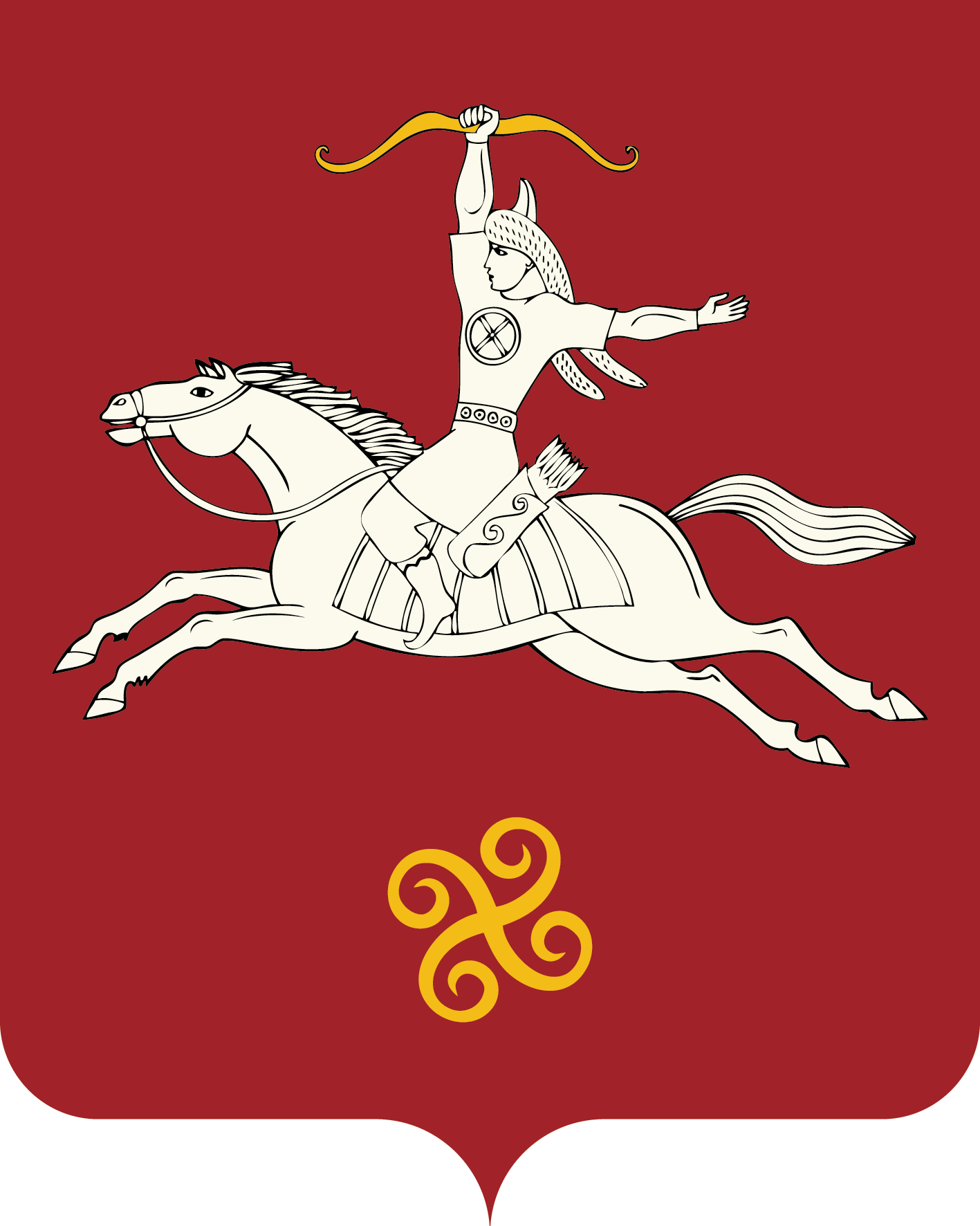 Республика  Башкортостан Администрация сельского поселенияАлькинский сельсоветмуниципального районаСалаватский район452481, Әлкә ауылы, Ҡуласа урамы, 6 йорт тел. 2-65-71, 2-65-47452481, с.Алькино, ул. Кольцевая, 6тел. 2-65-71, 2-65-47